Stagione Sportiva 2021/2022Comunicato Ufficiale N° 96 del 06/12/2021SOMMARIOSOMMARIO	1COMUNICAZIONI DELLA F.I.G.C.	1COMUNICAZIONI DELLA L.N.D.	1COMUNICAZIONI DEL COMITATO REGIONALE	1Modifiche al programma gare del 12/12/2021	3NOTIZIE SU ATTIVITÀ AGONISTICA	3ERRATA CORRIGE	7COMUNICAZIONI DELLA F.I.G.C.COMUNICAZIONI DELLA L.N.D.COMUNICAZIONI DEL COMITATO REGIONALEAVVISONel presente CU sono pubblicati i risultati ed i provvedimenti disciplinari delle gare in cui erano impegnate società che devono disputare gare di recupero nella giornata dell’8.12.2021; i risultati ed i provvedimenti disciplinare relativi a tutte le altre gare disputate nel trascorso fine settimana saranno pubblicati giovedì 09.12.2021. SPESE SANITARIE E DI SANIFICAZIONE ALLE ASD/SSDDPCM ATTUATIVO PER FONDO RISTOROArt.10, commi 3 e 4 del D.L. del 25 maggio 2021, convertito, con modificazioni, dalla Legge n.106 del 23 Luglio 2021Categorie della stagione sportiva 2020/2021 interessate dal Provvedimento:Calcio a 11: Eccellenza Maschile e FemminileCalcio a 5: Serie C Maschile e FemminileSi riportano di seguito le disposizioni emanate con il DPCM del 16 settembre 2021, pubblicato dal Dipartimento per lo Sport in data 26 novembre 2021:Modalità di accesso al fondo (art.2)Le società dovranno inviare entro il 15 dicembre 2021 le richieste corredate della rendicontazione così come prevista dal medesimo DPCM attuativo (copia delle fatture e relativi documenti contabili attestanti l’avvenuto pagamento), compilando singolarmente gli specifici modelli excel (allegato 2 o 2 bis a seconda della forma giuridica della Società) secondo le indicazioni di cui al comma 2 dell’art.3 del richiamato DPCM. Le Società dovranno altresì comunicare (allegato 3) i seguenti dati relativi alla Società: Ragione Sociale, Regione, Sigla Provincia, Comune, CAP, indirizzo, codice fiscale ASD/SSD, intestazione del cc bancario, IBAN e importo da erogare.Le Società sono pregate di compilare i suddetti modelli a computer.Per la compilazione e l’invio della documentazione le Società dovranno seguire la procedura di seguito riportata.Sul portale Società della LND, attraverso il menù “Altri Servizi”, è disponibile la voce “Pratiche Ristoro Spese Sanitarie”; tramite questa funzione, le Società potranno scaricare la modulistica in formato PDF editabile che, una volta compilata, potrà essere caricata sempre sul portale e firmata elettronicamente, al fine di sottoporla al vaglio delle strutture della Lega.Le Società nel menù "Dati Societari", alla voce "Dati Anagrafici", potranno anche indicare il proprio IBAN di conto corrente (questa funzione sarà attivata entro la settimana corrente).Per quanto riguarda il prospetto di rendicontazione le Società dovranno utilizzare alternativamente uno dei seguenti acclusi moduli:Allegato 2: da compilare e sottoscrivere a cura delle Società che, per la propria tipologia sociale, prevedono un Collegio Sindacale ovvero un Sindaco Unico;Allegato 2bis (NUOVO): da compilare e sottoscrivere a cura delle Società che, per la propria tipologia sociale, NON prevedono un Collegio Sindacale ovvero un Sindaco Unico.Spese ammissibili (art.3)Possono essere oggetto di contributo le spese effettuate dai soggetti di cui all’art.2, sostenute per i servizi resi a partire dal 24 novembre 2020 fino al 31 agosto 2021. A riguardo so specifica che le Società promosse o retrocesse in tale periodo a Campionati organizzati da Enti tra loro diversi dovranno rendicontare per il periodo di competenza all’Ente di riferimento del Campionato interessato ( ad esempio una società promossa dal Campionato di Eccellenza maschile al Campionato di Serie D, dovrà inviare la documentazione al Comitato Regionale di appartenenza per le spese sostenute fino al 30.06.2021; mentre per le spese dal 01.07.2021 dovrà far riferimento al Dipartimento Interregionale).	Sono ammissibili al contributo a fondo perduto (comma 2) le spese sostenute per:La somministrazione di tamponi, sia antigenici che molecolari, a coloro che prestano la propria opera nell’ambito dell’attività lavorativa e istituzionale esercitata dai soggetti che presentano la domanda di accesso al contributo;La sanificazione degli ambienti in cui si svolge l’attività del soggetto che presenta la domanda di accesso al contributo;L’acquisto di prodotti detergenti, disinfettanti e di dispositivi di protezione individuale, quali mascherine, guanti, visiere e occhiali protettivi, tute di protezione e calzari, che siano conformi ai requisiti essenziali di sicurezza previsti dalla normativa europea;L’acquisto di dispositivi di sicurezza diversi da quelli alla lettera c), quali termometri, termo-scanner, tappeti e vaschette decontaminati e igienizzanti, colonnine automatiche per gel igienizzante, che siano conformi ai requisiti essenziali di sicurezza previsti dalla normativa europea, ivi incluse le eventuali spese di installazione;L’acquisto di dispositivi atti a garantire la distanza di sicurezza interpersonale, quali barriere e panelli protettivi, ivi incluse le eventuali spese di installazione;La somministrazione di test sierologici per la ricerca di anticorpi SARS-Co Vid-2 a coloro che prestano la propria opera nell’ambito dell’attività lavorativa e istituzionale esercitata dai soggetti di cui all’art.2;I costi del personale sanitari specializzato che non siano già a carico della finanza pubblica, per lo svolgimento delle attività dei cui alla lett. a);Gli accertamenti effettuati a coloro che prestano la propria opera nell’ambito delle attività lavorative e istituzionali esercitate dai soggetti di cui all’art.2:Visita medica;Esame clinico effettuato dal responsabile sanitario, specialista in Medicina dello Sport;Test da sforzo massimale con valutazione polmonare (test cardio polmonare) e saturazione O2 a riposo, durante e dopo sforzo;Ecocardiogramma color doppler;ECG a riposo;ECH Holter 24hr (inclusivo di una seduta di allenamento o di sforzo);Esame spirometria completo (FVC, VC, MVV);Esami ematochimici;Radiologia polmonare: TAC per COVID +;Nullaosta infettivologo alla ripresa (per gli atleti COVID+).Una quota pari ad almeno il 70% del richiesto deve riguardare spese sostenute ai sensi delle lettere a), b), c), e g) di cui al comma 2.Controllo e rendicontazione (art.5)L’elenco dei giustificativi delle spese sostenute deve essere distinto per le singole tipologie di voci (riportate nei citati modelli in excel) ed accompagnato da copia delle fatture quietanzate o di analoghi documenti contabili.La FIGC provvederà ad inoltrare al Dipartimento dello Sport formale richiesta di chiarimenti in ordine alla modalità di rendicontazione delle spese relative ai tamponi anti-Covid 19 anticipate dalla LND/Comitati/Dipartimenti/Divisione Calcio a Cinque per conto delle rispettive Società interessate.Modifiche al programma gare del 12/12/2021CAMPIONATO SECONDA CATEGORIAVisti gli accordi societari intervenuti la gara C.S.I.RECANATI/PORTO POTENZA CALCIO dell’11.12.2021 è anticipata a venerdì 10.12.2021 ore 21,15. NOTIZIE SU ATTIVITÀ AGONISTICASECONDA CATEGORIARISULTATIRISULTATI UFFICIALI GARE DEL 04/12/2021Si trascrivono qui di seguito i risultati ufficiali delle gare disputateGIUDICE SPORTIVOIl Giudice Sportivo Avv. Claudio Romagnoli, con l'assistenza del segretario Angelo Castellana, nella seduta del 06/12/2021, ha adottato le decisioni che di seguito integralmente si riportano:GARE DEL 4/12/2021 PROVVEDIMENTI DISCIPLINARI In base alle risultanze degli atti ufficiali sono state deliberate le seguenti sanzioni disciplinari. CALCIATORI ESPULSI SQUALIFICA PER DUE GARE EFFETTIVE SQUALIFICA PER UNA GARA EFFETTIVA CALCIATORI NON ESPULSI SQUALIFICA PER UNA GARA EFFETTIVA PER RECIDIVITA' IN AMMONIZIONE (V INFR) AMMONIZIONE CON DIFFIDA (IV INFR) AMMONIZIONE (III INFR) AMMONIZIONE (II INFR) AMMONIZIONE (I INFR) GARE DEL 5/12/2021 PROVVEDIMENTI DISCIPLINARI In base alle risultanze degli atti ufficiali sono state deliberate le seguenti sanzioni disciplinari. DIRIGENTI INIBIZIONE A SVOLGERE OGNI ATTIVITA' FINO AL 22/12/2021 Per comportamento irriguardoso nei confronti dell'arbitro ALLENATORI AMMONIZIONE (I INFR) CALCIATORI ESPULSI SQUALIFICA PER UNA GARA EFFETTIVA CALCIATORI NON ESPULSI AMMONIZIONE CON DIFFIDA (IV INFR) AMMONIZIONE (III INFR) AMMONIZIONE (II INFR) AMMONIZIONE (I INFR) JUNIORES UNDER 19 REGIONALERISULTATIRISULTATI UFFICIALI GARE DEL 04/12/2021Si trascrivono qui di seguito i risultati ufficiali delle gare disputateGIUDICE SPORTIVOIl Giudice Sportivo Avv. Claudio Romagnoli, con l'assistenza del segretario Angelo Castellana, nella seduta del 06/12/2021, ha adottato le decisioni che di seguito integralmente si riportano:GARE DEL 4/12/2021 PROVVEDIMENTI DISCIPLINARI In base alle risultanze degli atti ufficiali sono state deliberate le seguenti sanzioni disciplinari. DIRIGENTI AMMONIZIONE (II INFR) CALCIATORI ESPULSI SQUALIFICA PER UNA GARA EFFETTIVA CALCIATORI NON ESPULSI AMMONIZIONE CON DIFFIDA (IV INFR) AMMONIZIONE (VI INFR) AMMONIZIONE (III INFR) AMMONIZIONE (II INFR) AMMONIZIONE (I INFR) GARE DEL 5/12/2021 PROVVEDIMENTI DISCIPLINARI In base alle risultanze degli atti ufficiali sono state deliberate le seguenti sanzioni disciplinari. CALCIATORI NON ESPULSI SQUALIFICA PER UNA GARA EFFETTIVA PER RECIDIVITA' IN AMMONIZIONE (V INFR) AMMONIZIONE (II INFR) AMMONIZIONE (I INFR) 			IL SEGRETARIO			IL GIUDICE SPORTIVO                              F.to Angelo Castellana			 F.to Claudio RomagnoliERRATA CORRIGECAMPIONATO SECONDA CATEGORIAIl, risultato della PETRITOLI 1960 - U.MANDOLESI CALCIO del 25.09.2021 è stato 1-3 anziché 1-1 come pubblicato nel CU n. 44 del 30.09.2021.Le ammende irrogate con il presente comunicato dovranno pervenire a questo Comitato entro e non oltre il 16/12/2021.Pubblicato in Ancona ed affisso all’albo del C.R. M. il 06/12/2021.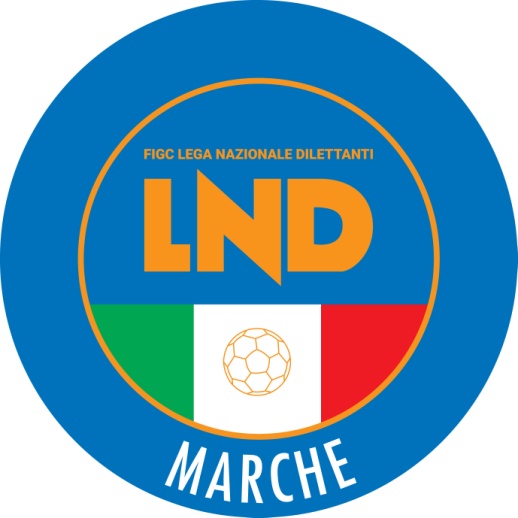 Federazione Italiana Giuoco CalcioLega Nazionale DilettantiCOMITATO REGIONALE MARCHEVia Schiavoni, snc - 60131 ANCONACENTRALINO: 071 285601 - FAX: 071 28560403                          sito internet: www.figcmarche.it                          e-mail: crlnd.marche01@figc.itpec: marche@pec.figcmarche.itCIMINARI GIORDANO(MALTIGNANO CALCIO) CASALENA ANDREA(UNIONE PIAZZA IMMACOLATA) AIUDI ANTHONY(C.S.I.DELFINO FANO) GIUSTOZZI MICHELE(VIGOR MACERATA) MARCOALDI JUAN SEBASTIAN(PENNESE P.S.G.) PETRARULO MATTIA(PENNESE P.S.G.) PASCUCCI STEFANO(TREIESE) DEMBELE SIRIKI(PENNESE P.S.G.) ROSSI MARCO(SAN MARCO PETRIOLO) CALTI ANGELO GIUSEPPE(TREIESE) VERDONI SAVERIO(TREIESE) VINOTTI SONNY(ACQUAVIVA CALCIO) ZANAPA ANTONIO(ACQUAVIVA CALCIO) VICHI NICOLA(C.S.I.DELFINO FANO) GESUE LUCA(COMUNANZA) MBENGUE CHEIKHOU OUMAR(COMUNANZA) GIROTTI MICHELE(VIGOR MACERATA) ZERLENGA CIRO(VIGOR MACERATA) FRATINI ALESSANDRO(COMUNANZA) ANTOGNOZZI DIEGO(PENNESE P.S.G.) CONTIGIANI LUCA(SAN MARCO PETRIOLO) SCARPECCIO GIACOMO(SAN MARCO PETRIOLO) RAIMONDI ANDREA(UNIONE PIAZZA IMMACOLATA) TASSI DAVIDE(UNIONE PIAZZA IMMACOLATA) TAVOLETTI MARCO(ACQUAVIVA CALCIO) ZACCHILLI DIEGO(C.S.I.DELFINO FANO) PAOLUCCI NICOLA(GRADARA CALCIO) CURRI KLINTIS(MALTIGNANO CALCIO) PATACCHINI PAOLO(SAN MARCO PETRIOLO) TAFFETANI LEONARDO(SAN MARCO PETRIOLO) BERTINI MASSIMO(MAROTTESE ARCOBALENO) RUGGERI FABRIZIO(VILLA CECCOLINI CALCIO) BOCCHINI THOMAS(MAROTTESE ARCOBALENO) DIONE PAPE CHEIKH(MAROTTESE ARCOBALENO) DONATI GIANLUCA(MAROTTESE ARCOBALENO) ESSOUSSI SOUFIANE(VILLA CECCOLINI CALCIO) GIACOMUCCI SIMONE(VILLA CECCOLINI CALCIO) CARBONI DAVIDE(MAROTTESE ARCOBALENO) TAFANI ALESSANDRO(MAROTTESE ARCOBALENO) BACCHIANI ANDREA(VILLA CECCOLINI CALCIO) CARCIANI FILIPPO(VILLA CECCOLINI CALCIO) FRATERNALE FANELLI THOMAS(VILLA CECCOLINI CALCIO) SCATTOLINI MARCO(MONTEMILONE POLLENZA) DI SIMONI GIOVANNI(FERMIGNANESE) MARCHETTI TOMMASO(CALCIO CORRIDONIA) GAROFOLO FILIPPO(CALCIO CORRIDONIA) CARLETTI LEONARDO(BIAGIO NAZZARO) MONTECCHIARINI MATTEO(CALCIO CORRIDONIA) GUZMAN PERALTA PEDRO MANUEL(MONTEMILONE POLLENZA) MARCHIONI DIEGO(VALDICHIENTI PONTE) ZAZZETTI OMAR(VALDICHIENTI PONTE) GRILLI ALESSANDRO(F.C. VIGOR SENIGALLIA) ORCIARI STEFANO(FERMIGNANESE) BORRA SAMUELE(MOIE VALLESINA A.S.D.) MARCHESINI EMANUELE(MONTEMILONE POLLENZA) CIARROCCHI PIETRO(S.S. MACERATESE 1922) CANTILENO DOMENICO(BIAGIO NAZZARO) MORELLI FEDERICO(BIAGIO NAZZARO) CARBINI ALEX(CALCIO CORRIDONIA) TONUCCI GIOVANNI(F.C. VIGOR SENIGALLIA) MAGI ALBERTO(GABICCE GRADARA) COSTANTINI FILIPPO(MOIE VALLESINA A.S.D.) PETRITOLI LORENZO(MONTEMILONE POLLENZA) TASSELLI RICCARDO(MONTEMILONE POLLENZA) GIANTOMASI MATTIA(PALOMBINA VECCHIA) COZZOLINO MICHELE(PALOMBINA VECCHIA) CANCELLIERI LORENZO(PALOMBINA VECCHIA) ARCANGELETTI LUCA(VILLA MUSONE)   Il Segretario(Angelo Castellana)Il Presidente(Ivo Panichi)